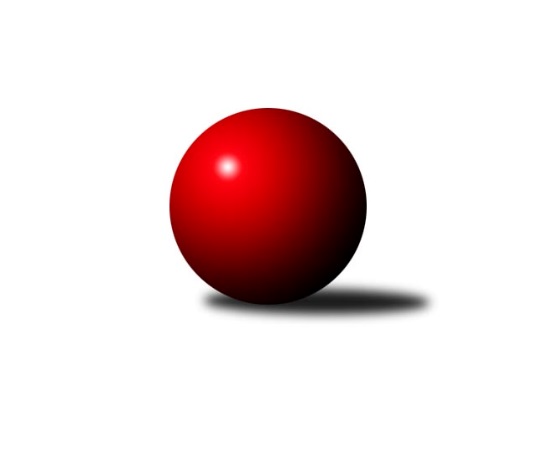 Č.22Ročník 2022/2023	15.8.2024 Jihomoravský KP1 sever 2022/2023Statistika 22. kolaTabulka družstev:		družstvo	záp	výh	rem	proh	skore	sety	průměr	body	plné	dorážka	chyby	1.	KK Orel Ivančice	22	17	2	3	109.5 : 66.5 	(145.5 : 118.5)	2523	36	1747	776	41	2.	KK Réna Ivančice	22	15	2	5	117.0 : 59.0 	(163.5 : 100.5)	2539	32	1761	778	33.5	3.	KK Velen Boskovice	22	13	3	6	107.0 : 69.0 	(150.0 : 114.0)	2529	29	1748	781	41.2	4.	KK Moravská Slávia Brno B	22	14	1	7	106.5 : 69.5 	(155.0 : 109.0)	2593	29	1787	806	35.6	5.	SK Brno Žabovřesky	22	12	1	9	98.0 : 78.0 	(140.0 : 124.0)	2510	25	1733	776	36.7	6.	SOS Židenice	22	10	2	10	77.0 : 99.0 	(104.5 : 159.5)	2464	22	1724	741	43.8	7.	KK Slovan Rosice C	22	9	1	12	79.0 : 97.0 	(132.0 : 132.0)	2470	19	1727	744	46.4	8.	SKK Veverky Brno	22	7	4	11	80.0 : 96.0 	(124.5 : 139.5)	2424	18	1696	728	38.5	9.	KK Moravská Slávia Brno D	22	7	3	12	80.5 : 95.5 	(137.0 : 127.0)	2496	17	1742	754	40.6	10.	TJ Sokol Husovice D	22	6	2	14	70.0 : 106.0 	(115.0 : 149.0)	2463	14	1728	735	43.9	11.	KK Moravská Slávia Brno C	22	6	1	15	68.5 : 107.5 	(108.0 : 156.0)	2441	13	1711	730	46.3	12.	KS Devítka Brno	22	4	2	16	63.0 : 113.0 	(109.0 : 155.0)	2426	10	1713	713	53.8Tabulka doma:		družstvo	záp	výh	rem	proh	skore	sety	průměr	body	maximum	minimum	1.	KK Réna Ivančice	11	10	1	0	67.5 : 20.5 	(89.5 : 42.5)	2525	21	2582	2459	2.	KK Orel Ivančice	11	9	2	0	58.0 : 30.0 	(76.5 : 55.5)	2583	20	2648	2520	3.	SK Brno Žabovřesky	11	8	0	3	54.0 : 34.0 	(76.0 : 56.0)	2550	16	2600	2474	4.	KK Velen Boskovice	11	7	1	3	56.0 : 32.0 	(81.0 : 51.0)	2335	15	2449	2213	5.	SKK Veverky Brno	11	6	3	2	51.5 : 36.5 	(73.5 : 58.5)	2551	15	2623	2481	6.	SOS Židenice	11	7	1	3	48.5 : 39.5 	(67.0 : 65.0)	2480	15	2543	2418	7.	KK Moravská Slávia Brno B	11	6	0	5	47.0 : 41.0 	(75.0 : 57.0)	2674	12	2770	2589	8.	KK Slovan Rosice C	11	6	0	5	45.0 : 43.0 	(73.0 : 59.0)	2563	12	2701	2411	9.	TJ Sokol Husovice D	11	5	1	5	42.5 : 45.5 	(68.0 : 64.0)	2559	11	2696	2442	10.	KK Moravská Slávia Brno D	11	3	2	6	36.5 : 51.5 	(65.0 : 67.0)	2604	8	2651	2538	11.	KS Devítka Brno	11	2	1	8	36.0 : 52.0 	(56.0 : 76.0)	2482	5	2567	2368	12.	KK Moravská Slávia Brno C	11	2	0	9	33.5 : 54.5 	(58.5 : 73.5)	2574	4	2616	2523Tabulka venku:		družstvo	záp	výh	rem	proh	skore	sety	průměr	body	maximum	minimum	1.	KK Moravská Slávia Brno B	11	8	1	2	59.5 : 28.5 	(80.0 : 52.0)	2598	17	2792	2439	2.	KK Orel Ivančice	11	8	0	3	51.5 : 36.5 	(69.0 : 63.0)	2514	16	2742	2376	3.	KK Velen Boskovice	11	6	2	3	51.0 : 37.0 	(69.0 : 63.0)	2557	14	2705	2489	4.	KK Réna Ivančice	11	5	1	5	49.5 : 38.5 	(74.0 : 58.0)	2541	11	2703	2249	5.	KK Moravská Slávia Brno D	11	4	1	6	44.0 : 44.0 	(72.0 : 60.0)	2507	9	2767	2293	6.	SK Brno Žabovřesky	11	4	1	6	44.0 : 44.0 	(64.0 : 68.0)	2510	9	2588	2281	7.	KK Moravská Slávia Brno C	11	4	1	6	35.0 : 53.0 	(49.5 : 82.5)	2454	9	2730	2170	8.	KK Slovan Rosice C	11	3	1	7	34.0 : 54.0 	(59.0 : 73.0)	2457	7	2661	2167	9.	SOS Židenice	11	3	1	7	28.5 : 59.5 	(37.5 : 94.5)	2468	7	2605	2279	10.	KS Devítka Brno	11	2	1	8	27.0 : 61.0 	(53.0 : 79.0)	2439	5	2605	2183	11.	SKK Veverky Brno	11	1	1	9	28.5 : 59.5 	(51.0 : 81.0)	2406	3	2561	2077	12.	TJ Sokol Husovice D	11	1	1	9	27.5 : 60.5 	(47.0 : 85.0)	2456	3	2617	2324Tabulka podzimní části:		družstvo	záp	výh	rem	proh	skore	sety	průměr	body	doma	venku	1.	KK Réna Ivančice	11	8	1	2	63.5 : 24.5 	(87.5 : 44.5)	2607	17 	5 	1 	0 	3 	0 	2	2.	KK Orel Ivančice	11	8	1	2	51.5 : 36.5 	(72.0 : 60.0)	2553	17 	4 	1 	0 	4 	0 	2	3.	KK Moravská Slávia Brno B	11	7	1	3	52.0 : 36.0 	(80.0 : 52.0)	2586	15 	4 	0 	2 	3 	1 	1	4.	KK Velen Boskovice	11	6	2	3	49.0 : 39.0 	(66.5 : 65.5)	2503	14 	4 	0 	2 	2 	2 	1	5.	SK Brno Žabovřesky	11	6	0	5	50.0 : 38.0 	(69.0 : 63.0)	2490	12 	5 	0 	0 	1 	0 	5	6.	KK Moravská Slávia Brno D	11	5	1	5	46.0 : 42.0 	(74.5 : 57.5)	2487	11 	2 	1 	3 	3 	0 	2	7.	SOS Židenice	11	5	1	5	39.0 : 49.0 	(52.5 : 79.5)	2444	11 	4 	1 	1 	1 	0 	4	8.	SKK Veverky Brno	11	5	0	6	44.0 : 44.0 	(68.0 : 64.0)	2431	10 	5 	0 	0 	0 	0 	6	9.	TJ Sokol Husovice D	11	4	1	6	36.0 : 52.0 	(58.5 : 73.5)	2464	9 	3 	0 	2 	1 	1 	4	10.	KK Moravská Slávia Brno C	11	3	0	8	36.5 : 51.5 	(51.5 : 80.5)	2469	6 	1 	0 	4 	2 	0 	4	11.	KK Slovan Rosice C	11	2	1	8	30.5 : 57.5 	(62.0 : 70.0)	2476	5 	2 	0 	4 	0 	1 	4	12.	KS Devítka Brno	11	2	1	8	30.0 : 58.0 	(50.0 : 82.0)	2375	5 	1 	1 	3 	1 	0 	5Tabulka jarní části:		družstvo	záp	výh	rem	proh	skore	sety	průměr	body	doma	venku	1.	KK Orel Ivančice	11	9	1	1	58.0 : 30.0 	(73.5 : 58.5)	2519	19 	5 	1 	0 	4 	0 	1 	2.	KK Velen Boskovice	11	7	1	3	58.0 : 30.0 	(83.5 : 48.5)	2529	15 	3 	1 	1 	4 	0 	2 	3.	KK Réna Ivančice	11	7	1	3	53.5 : 34.5 	(76.0 : 56.0)	2507	15 	5 	0 	0 	2 	1 	3 	4.	KK Moravská Slávia Brno B	11	7	0	4	54.5 : 33.5 	(75.0 : 57.0)	2612	14 	2 	0 	3 	5 	0 	1 	5.	KK Slovan Rosice C	11	7	0	4	48.5 : 39.5 	(70.0 : 62.0)	2508	14 	4 	0 	1 	3 	0 	3 	6.	SK Brno Žabovřesky	11	6	1	4	48.0 : 40.0 	(71.0 : 61.0)	2552	13 	3 	0 	3 	3 	1 	1 	7.	SOS Židenice	11	5	1	5	38.0 : 50.0 	(52.0 : 80.0)	2521	11 	3 	0 	2 	2 	1 	3 	8.	SKK Veverky Brno	11	2	4	5	36.0 : 52.0 	(56.5 : 75.5)	2467	8 	1 	3 	2 	1 	1 	3 	9.	KK Moravská Slávia Brno C	11	3	1	7	32.0 : 56.0 	(56.5 : 75.5)	2445	7 	1 	0 	5 	2 	1 	2 	10.	KK Moravská Slávia Brno D	11	2	2	7	34.5 : 53.5 	(62.5 : 69.5)	2527	6 	1 	1 	3 	1 	1 	4 	11.	TJ Sokol Husovice D	11	2	1	8	34.0 : 54.0 	(56.5 : 75.5)	2506	5 	2 	1 	3 	0 	0 	5 	12.	KS Devítka Brno	11	2	1	8	33.0 : 55.0 	(59.0 : 73.0)	2516	5 	1 	0 	5 	1 	1 	3 Zisk bodů pro družstvo:		jméno hráče	družstvo	body	zápasy	v %	dílčí body	sety	v %	1.	Ondřej Němec 	KK Moravská Slávia Brno B 	21	/	22	(95%)	39	/	44	(89%)	2.	Jaroslav Mošať 	KK Réna Ivančice  	19.5	/	20	(98%)	36	/	40	(90%)	3.	Martin Bublák 	KK Orel Ivančice 	19	/	21	(90%)	33	/	42	(79%)	4.	Richard Coufal 	SK Brno Žabovřesky  	18	/	22	(82%)	34.5	/	44	(78%)	5.	Tomáš Buršík 	KK Réna Ivančice  	17.5	/	21	(83%)	32	/	42	(76%)	6.	Petr Večeřa 	SKK Veverky Brno 	17	/	20	(85%)	28	/	40	(70%)	7.	Soňa Lahodová 	SOS Židenice 	16	/	21	(76%)	24	/	42	(57%)	8.	Petr Michálek 	KK Velen Boskovice  	15	/	20	(75%)	29.5	/	40	(74%)	9.	Petr Žažo 	KK Moravská Slávia Brno C 	15	/	22	(68%)	25	/	44	(57%)	10.	František Kramář 	KK Moravská Slávia Brno D 	14	/	20	(70%)	31	/	40	(78%)	11.	Kamil Ondroušek 	KK Slovan Rosice C 	14	/	21	(67%)	28	/	42	(67%)	12.	Oldřich Šikula 	SK Brno Žabovřesky  	14	/	21	(67%)	25	/	42	(60%)	13.	Vojtěch Šmarda 	KK Orel Ivančice 	13.5	/	19	(71%)	23	/	38	(61%)	14.	Jan Svoboda 	KK Orel Ivančice 	13	/	18	(72%)	24	/	36	(67%)	15.	Martin Zubatý 	SKK Veverky Brno 	13	/	18	(72%)	19.5	/	36	(54%)	16.	Antonín Pitner 	KK Velen Boskovice  	13	/	21	(62%)	22.5	/	42	(54%)	17.	Oldřich Kopal 	KS Devítka Brno 	12.5	/	22	(57%)	25	/	44	(57%)	18.	Jiří Černohlávek 	KS Devítka Brno 	12	/	16	(75%)	16	/	32	(50%)	19.	Tereza Nová 	KK Moravská Slávia Brno D 	12	/	19	(63%)	21	/	38	(55%)	20.	Petr Lang 	KK Moravská Slávia Brno B 	12	/	20	(60%)	23.5	/	40	(59%)	21.	Alfréd Peřina 	KK Slovan Rosice C 	11	/	16	(69%)	18	/	32	(56%)	22.	Tomáš Čech 	KK Réna Ivančice  	11	/	18	(61%)	19	/	36	(53%)	23.	Petra Jeřábková 	KK Moravská Slávia Brno C 	11	/	19	(58%)	21.5	/	38	(57%)	24.	Milan Hepnárek 	SK Brno Žabovřesky  	11	/	20	(55%)	23.5	/	40	(59%)	25.	Tomáš Rak 	SKK Veverky Brno 	11	/	22	(50%)	27	/	44	(61%)	26.	Jan Veselovský 	TJ Sokol Husovice D 	11	/	22	(50%)	23.5	/	44	(53%)	27.	Igor Sedlák 	TJ Sokol Husovice D 	10.5	/	21	(50%)	20.5	/	42	(49%)	28.	Tomáš Řihánek 	KK Réna Ivančice  	10	/	12	(83%)	15	/	24	(63%)	29.	Ilona Olšáková 	KK Moravská Slávia Brno B 	10	/	16	(63%)	23	/	32	(72%)	30.	Jana Fialová 	KK Velen Boskovice  	10	/	18	(56%)	20	/	36	(56%)	31.	František Ševčík 	KK Velen Boskovice  	10	/	19	(53%)	20.5	/	38	(54%)	32.	Petr Kouřil 	SK Brno Žabovřesky  	10	/	20	(50%)	20	/	40	(50%)	33.	Lukáš Lehocký 	TJ Sokol Husovice D 	10	/	22	(45%)	18.5	/	44	(42%)	34.	Vladimír Vondráček 	SK Brno Žabovřesky  	10	/	22	(45%)	15.5	/	44	(35%)	35.	Petr Papoušek 	KK Velen Boskovice  	9	/	17	(53%)	12.5	/	34	(37%)	36.	Ivana Majerová 	SOS Židenice 	9	/	18	(50%)	16.5	/	36	(46%)	37.	Jiří Krev 	SOS Židenice 	9	/	18	(50%)	15.5	/	36	(43%)	38.	Jiří Kraus 	KK Moravská Slávia Brno D 	9	/	19	(47%)	17.5	/	38	(46%)	39.	František Kellner 	KK Moravská Slávia Brno D 	9	/	21	(43%)	19	/	42	(45%)	40.	Eduard Ostřížek 	SK Brno Žabovřesky  	9	/	22	(41%)	20	/	44	(45%)	41.	Štěpán Večerka 	KK Moravská Slávia Brno B 	9	/	22	(41%)	19.5	/	44	(44%)	42.	Jaroslav Sedlář 	KS Devítka Brno 	9	/	22	(41%)	17	/	44	(39%)	43.	Filip Žažo 	KK Moravská Slávia Brno C 	9	/	22	(41%)	16	/	44	(36%)	44.	Roman Janderka 	KK Moravská Slávia Brno D 	8.5	/	19	(45%)	20	/	38	(53%)	45.	Petr Ševčík 	KK Velen Boskovice  	8	/	12	(67%)	17	/	24	(71%)	46.	Veronika Semmler 	KK Moravská Slávia Brno B 	8	/	12	(67%)	15.5	/	24	(65%)	47.	Martin Maša 	KK Orel Ivančice 	8	/	13	(62%)	17.5	/	26	(67%)	48.	Pavel Harenčák 	KK Réna Ivančice  	8	/	15	(53%)	17	/	30	(57%)	49.	Luděk Kolář 	KK Réna Ivančice  	8	/	17	(47%)	17.5	/	34	(51%)	50.	Pavel Mecerod 	KK Slovan Rosice C 	8	/	17	(47%)	16.5	/	34	(49%)	51.	Petr Woller 	SOS Židenice 	8	/	18	(44%)	15	/	36	(42%)	52.	Renata Binková 	SOS Židenice 	8	/	19	(42%)	16.5	/	38	(43%)	53.	Zdeněk Žižlavský 	KK Moravská Slávia Brno C 	8	/	20	(40%)	15	/	40	(38%)	54.	Jaroslav Sláma 	KS Devítka Brno 	7.5	/	18	(42%)	18	/	36	(50%)	55.	Petr Vaňura 	KK Slovan Rosice C 	7.5	/	19	(39%)	16.5	/	38	(43%)	56.	Petr Mecerod 	KK Slovan Rosice C 	7	/	12	(58%)	13	/	24	(54%)	57.	Vladimír Veselý 	SKK Veverky Brno 	7	/	12	(58%)	13	/	24	(54%)	58.	Adam Eliáš 	KK Orel Ivančice 	7	/	14	(50%)	15	/	28	(54%)	59.	Petr Chovanec 	TJ Sokol Husovice D 	7	/	20	(35%)	15.5	/	40	(39%)	60.	Radka Rosendorfová 	KS Devítka Brno 	7	/	20	(35%)	13.5	/	40	(34%)	61.	Jan Bernatík 	KK Moravská Slávia Brno B 	6.5	/	15	(43%)	14	/	30	(47%)	62.	Pavlína Březinová 	KK Moravská Slávia Brno C 	6.5	/	17	(38%)	12.5	/	34	(37%)	63.	Ondřej Peterka 	KK Orel Ivančice 	6	/	14	(43%)	11	/	28	(39%)	64.	Eduard Kremláček 	KK Réna Ivančice  	6	/	16	(38%)	15	/	32	(47%)	65.	Marek Škrabal 	TJ Sokol Husovice D 	5	/	7	(71%)	11	/	14	(79%)	66.	Magda Winterová 	KK Slovan Rosice C 	5	/	11	(45%)	10.5	/	22	(48%)	67.	Michal Švéda 	KK Velen Boskovice  	5	/	13	(38%)	13	/	26	(50%)	68.	Radka Šindelářová 	KK Moravská Slávia Brno D 	5	/	17	(29%)	13.5	/	34	(40%)	69.	Dalibor Lang 	KK Moravská Slávia Brno B 	5	/	18	(28%)	10.5	/	36	(29%)	70.	Alena Bružová 	KK Slovan Rosice C 	4.5	/	10	(45%)	11.5	/	20	(58%)	71.	Jana Pavlů 	SKK Veverky Brno 	4.5	/	20	(23%)	13	/	40	(33%)	72.	Ivo Hostinský 	KK Moravská Slávia Brno B 	4	/	4	(100%)	6	/	8	(75%)	73.	Karel Šustek 	KK Réna Ivančice  	4	/	9	(44%)	9	/	18	(50%)	74.	Ladislav Majer 	SOS Židenice 	4	/	13	(31%)	8.5	/	26	(33%)	75.	Jaromír Klika 	KK Orel Ivančice 	4	/	16	(25%)	11	/	32	(34%)	76.	Pavel Tesař 	TJ Sokol Husovice D 	4	/	19	(21%)	8.5	/	38	(22%)	77.	Zdeněk Ondráček 	KK Moravská Slávia Brno C 	4	/	21	(19%)	14	/	42	(33%)	78.	Miroslav Oujezdský 	KK Moravská Slávia Brno D 	3	/	4	(75%)	6	/	8	(75%)	79.	Lubomír Böhm 	SKK Veverky Brno 	3	/	5	(60%)	5	/	10	(50%)	80.	Michaela Šimková 	KK Moravská Slávia Brno D 	3	/	9	(33%)	11	/	18	(61%)	81.	Petr Kremláček 	KK Orel Ivančice 	3	/	9	(33%)	8	/	18	(44%)	82.	Petr Juránek 	KS Devítka Brno 	3	/	13	(23%)	7	/	26	(27%)	83.	Robert Pacal 	TJ Sokol Husovice D 	2.5	/	10	(25%)	8.5	/	20	(43%)	84.	Cyril Vaško 	KS Devítka Brno 	2	/	2	(100%)	3	/	4	(75%)	85.	Jaromír Šula 	TJ Sokol Husovice D 	2	/	5	(40%)	6	/	10	(60%)	86.	Jan Tichák 	KK Slovan Rosice C 	2	/	6	(33%)	6	/	12	(50%)	87.	Martin Doležal 	SKK Veverky Brno 	2	/	22	(9%)	10	/	44	(23%)	88.	Jaromíra Čáslavská 	SKK Veverky Brno 	1.5	/	2	(75%)	3	/	4	(75%)	89.	Radek Stříž 	KK Velen Boskovice  	1	/	1	(100%)	2	/	2	(100%)	90.	Radim Jelínek 	SK Brno Žabovřesky  	1	/	1	(100%)	1	/	2	(50%)	91.	Jiří Bělohlávek 	KK Moravská Slávia Brno B 	1	/	2	(50%)	2	/	4	(50%)	92.	Jiří Martínek 	KS Devítka Brno 	1	/	3	(33%)	2.5	/	6	(42%)	93.	Martin Sedlák 	TJ Sokol Husovice D 	1	/	3	(33%)	2	/	6	(33%)	94.	Jan Pipal 	KK Orel Ivančice 	1	/	3	(33%)	1	/	6	(17%)	95.	Stanislav Barva 	KS Devítka Brno 	1	/	4	(25%)	4	/	8	(50%)	96.	Radek Hnilička 	SKK Veverky Brno 	1	/	4	(25%)	2	/	8	(25%)	97.	Vladimír Malý 	KK Slovan Rosice C 	1	/	4	(25%)	2	/	8	(25%)	98.	Stanislav Beran 	SKK Veverky Brno 	1	/	5	(20%)	4	/	10	(40%)	99.	Milan Čech 	KK Slovan Rosice C 	1	/	9	(11%)	9	/	18	(50%)	100.	Lucie Kulendíková 	KS Devítka Brno 	1	/	9	(11%)	1	/	18	(6%)	101.	Věra Matevová 	SOS Židenice 	1	/	14	(7%)	7	/	28	(25%)	102.	Pavel Ševčík 	KK Velen Boskovice  	0	/	1	(0%)	1	/	2	(50%)	103.	Markéta Smolková 	TJ Sokol Husovice D 	0	/	1	(0%)	0	/	2	(0%)	104.	Karel Krajina 	SKK Veverky Brno 	0	/	1	(0%)	0	/	2	(0%)	105.	Martina Kliková 	KK Moravská Slávia Brno C 	0	/	1	(0%)	0	/	2	(0%)	106.	Roman Rychtárik 	KK Slovan Rosice C 	0	/	1	(0%)	0	/	2	(0%)	107.	Anastasios Jiaxis 	KK Slovan Rosice C 	0	/	1	(0%)	0	/	2	(0%)	108.	Petr Vyhnalík 	KK Slovan Rosice C 	0	/	1	(0%)	0	/	2	(0%)	109.	Martin Mikulič 	KK Moravská Slávia Brno C 	0	/	1	(0%)	0	/	2	(0%)	110.	David Raška 	SKK Veverky Brno 	0	/	1	(0%)	0	/	2	(0%)	111.	Jiří Horák 	KK Réna Ivančice  	0	/	2	(0%)	1	/	4	(25%)	112.	Štěpán Kalas 	KK Moravská Slávia Brno C 	0	/	2	(0%)	0	/	4	(0%)	113.	Jaromír Zukal 	KK Velen Boskovice  	0	/	2	(0%)	0	/	4	(0%)	114.	Pavel Letocha 	KS Devítka Brno 	0	/	2	(0%)	0	/	4	(0%)	115.	Božena Otrubová 	KK Orel Ivančice 	0	/	3	(0%)	0	/	6	(0%)	116.	Pavel Suchan 	SOS Židenice 	0	/	4	(0%)	1.5	/	8	(19%)	117.	Jiří Kisling 	KK Moravská Slávia Brno D 	0	/	4	(0%)	1	/	8	(13%)	118.	Zdeněk Kouřil 	SK Brno Žabovřesky  	0	/	4	(0%)	0.5	/	8	(6%)	119.	Petra Rejchrtová 	KK Moravská Slávia Brno C 	0	/	6	(0%)	2	/	12	(17%)Průměry na kuželnách:		kuželna	průměr	plné	dorážka	chyby	výkon na hráče	1.	KK MS Brno, 1-4	2615	1801	814	40.8	(435.9)	2.	KK Orel Ivančice, 1-4	2564	1772	791	42.6	(427.4)	3.	KK Slovan Rosice, 1-4	2558	1781	777	44.1	(426.4)	4.	TJ Sokol Brno IV, 1-4	2528	1761	767	46.3	(421.5)	5.	Brno Veveří, 1-2	2525	1741	784	31.9	(420.9)	6.	Žabovřesky, 1-2	2498	1736	761	40.5	(416.4)	7.	KK Réna Ivančice, 1-2	2463	1715	747	41.7	(410.5)	8.	Boskovice, 1-2	2295	1613	682	49.5	(382.6)Nejlepší výkony na kuželnách:KK MS Brno, 1-4KK Moravská Slávia Brno B	2792	9. kolo	František Kellner 	KK Moravská Slávia Brno D	543	6. koloKK Moravská Slávia Brno B	2770	2. kolo	Ondřej Němec 	KK Moravská Slávia Brno B	540	2. koloKK Moravská Slávia Brno B	2768	13. kolo	Oldřich Kopal 	KS Devítka Brno	513	13. koloKK Moravská Slávia Brno D	2767	6. kolo	Ondřej Němec 	KK Moravská Slávia Brno B	509	4. koloKK Moravská Slávia Brno B	2759	11. kolo	Ondřej Němec 	KK Moravská Slávia Brno B	509	16. koloKK Orel Ivančice	2742	17. kolo	Martin Bublák 	KK Orel Ivančice	508	17. koloKK Moravská Slávia Brno C	2730	20. kolo	Ondřej Němec 	KK Moravská Slávia Brno B	498	13. koloKK Orel Ivančice	2728	2. kolo	Martin Zubatý 	SKK Veverky Brno	493	4. koloKK Velen Boskovice 	2705	19. kolo	František Kramář 	KK Moravská Slávia Brno D	492	5. koloKK Réna Ivančice 	2703	1. kolo	Ondřej Němec 	KK Moravská Slávia Brno B	491	18. koloKK Orel Ivančice, 1-4KK Orel Ivančice	2648	21. kolo	Jan Svoboda 	KK Orel Ivančice	510	21. koloKK Moravská Slávia Brno B	2642	10. kolo	Martin Maša 	KK Orel Ivančice	510	9. koloKK Orel Ivančice	2605	3. kolo	Ondřej Němec 	KK Moravská Slávia Brno B	505	10. koloKK Orel Ivančice	2604	1. kolo	Jan Svoboda 	KK Orel Ivančice	496	3. koloKK Orel Ivančice	2601	10. kolo	Vojtěch Šmarda 	KK Orel Ivančice	477	16. koloKK Orel Ivančice	2599	9. kolo	Jiří Kraus 	KK Moravská Slávia Brno D	475	14. koloKK Orel Ivančice	2595	14. kolo	Kamil Ondroušek 	KK Slovan Rosice C	472	21. koloKK Moravská Slávia Brno D	2581	14. kolo	Martin Zubatý 	SKK Veverky Brno	468	9. koloKK Orel Ivančice	2579	16. kolo	Jaroslav Mošať 	KK Réna Ivančice 	466	12. koloKK Velen Boskovice 	2574	3. kolo	Petr Michálek 	KK Velen Boskovice 	466	3. koloKK Slovan Rosice, 1-4KK Slovan Rosice C	2701	18. kolo	Ondřej Němec 	KK Moravská Slávia Brno B	509	3. koloKK Moravská Slávia Brno B	2681	3. kolo	Petr Mecerod 	KK Slovan Rosice C	487	18. koloKK Slovan Rosice C	2661	14. kolo	Kamil Ondroušek 	KK Slovan Rosice C	486	16. koloKK Slovan Rosice C	2656	16. kolo	Petr Ševčík 	KK Velen Boskovice 	476	1. koloKK Slovan Rosice C	2648	20. kolo	Kamil Ondroušek 	KK Slovan Rosice C	471	14. koloKK Réna Ivančice 	2630	14. kolo	Oldřich Kopal 	KS Devítka Brno	469	20. koloKK Velen Boskovice 	2585	1. kolo	Jan Svoboda 	KK Orel Ivančice	468	11. koloKK Orel Ivančice	2567	11. kolo	Alfréd Peřina 	KK Slovan Rosice C	466	20. koloSKK Veverky Brno	2555	22. kolo	Tomáš Rak 	SKK Veverky Brno	466	22. koloKS Devítka Brno	2554	20. kolo	Igor Sedlák 	TJ Sokol Husovice D	461	18. koloTJ Sokol Brno IV, 1-4TJ Sokol Husovice D	2696	9. kolo	Ondřej Němec 	KK Moravská Slávia Brno B	501	19. koloKK Velen Boskovice 	2652	21. kolo	Tomáš Buršík 	KK Réna Ivančice 	493	10. koloKK Réna Ivančice 	2652	9. kolo	Jaromír Šula 	TJ Sokol Husovice D	490	10. koloTJ Sokol Husovice D	2646	15. kolo	Oldřich Kopal 	KS Devítka Brno	489	17. koloKK Moravská Slávia Brno B	2641	21. kolo	Marek Škrabal 	TJ Sokol Husovice D	485	9. koloTJ Sokol Husovice D	2629	21. kolo	Jan Veselovský 	TJ Sokol Husovice D	483	15. koloKS Devítka Brno	2603	15. kolo	Lukáš Lehocký 	TJ Sokol Husovice D	482	9. koloKK Moravská Slávia Brno D	2603	10. kolo	Martin Zubatý 	SKK Veverky Brno	481	19. koloKK Moravská Slávia Brno C	2595	16. kolo	Ondřej Němec 	KK Moravská Slávia Brno B	476	21. koloKK Orel Ivančice	2592	5. kolo	Martin Maša 	KK Orel Ivančice	476	7. koloBrno Veveří, 1-2KK Moravská Slávia Brno B	2678	12. kolo	Petr Večeřa 	SKK Veverky Brno	493	10. koloSKK Veverky Brno	2623	10. kolo	Petr Večeřa 	SKK Veverky Brno	489	16. koloSKK Veverky Brno	2611	3. kolo	Jaroslav Mošať 	KK Réna Ivančice 	480	3. koloKK Réna Ivančice 	2586	3. kolo	Petr Večeřa 	SKK Veverky Brno	476	18. koloKK Orel Ivančice	2580	20. kolo	Petr Večeřa 	SKK Veverky Brno	474	6. koloSKK Veverky Brno	2577	6. kolo	Petr Večeřa 	SKK Veverky Brno	474	3. koloSKK Veverky Brno	2572	8. kolo	Ondřej Němec 	KK Moravská Slávia Brno B	470	12. koloSKK Veverky Brno	2547	18. kolo	Veronika Semmler 	KK Moravská Slávia Brno B	470	12. koloSK Brno Žabovřesky 	2545	21. kolo	Martin Zubatý 	SKK Veverky Brno	467	1. koloSKK Veverky Brno	2545	21. kolo	Tomáš Rak 	SKK Veverky Brno	463	1. koloŽabovřesky, 1-2KK Moravská Slávia Brno B	2655	14. kolo	Ondřej Němec 	KK Moravská Slávia Brno B	492	7. koloSK Brno Žabovřesky 	2600	6. kolo	Ondřej Němec 	KK Moravská Slávia Brno B	486	14. koloSK Brno Žabovřesky 	2600	1. kolo	Richard Coufal 	SK Brno Žabovřesky 	486	16. koloSK Brno Žabovřesky 	2579	16. kolo	Jiří Krev 	SOS Židenice	480	17. koloKK Slovan Rosice C	2573	17. kolo	Richard Coufal 	SK Brno Žabovřesky 	480	18. koloKK Réna Ivančice 	2568	19. kolo	Petr Michálek 	KK Velen Boskovice 	471	18. koloSK Brno Žabovřesky 	2564	14. kolo	Tereza Nová 	KK Moravská Slávia Brno D	470	20. koloSK Brno Žabovřesky 	2557	20. kolo	Jaroslav Mošať 	KK Réna Ivančice 	468	16. koloSK Brno Žabovřesky 	2557	11. kolo	Petr Mecerod 	KK Slovan Rosice C	466	17. koloSK Brno Žabovřesky 	2555	10. kolo	Richard Coufal 	SK Brno Žabovřesky 	465	1. koloKK Réna Ivančice, 1-2KK Réna Ivančice 	2582	6. kolo	Jaroslav Mošať 	KK Réna Ivančice 	484	2. koloKK Réna Ivančice 	2574	4. kolo	Jaroslav Mošať 	KK Réna Ivančice 	466	20. koloKK Réna Ivančice 	2561	11. kolo	Jaroslav Mošať 	KK Réna Ivančice 	461	4. koloKK Réna Ivančice 	2558	8. kolo	Ondřej Němec 	KK Moravská Slávia Brno B	456	15. koloKK Réna Ivančice 	2554	2. kolo	Jaroslav Mošať 	KK Réna Ivančice 	456	6. koloKK Réna Ivančice 	2529	5. kolo	Tomáš Čech 	KK Réna Ivančice 	454	8. koloSK Brno Žabovřesky 	2522	5. kolo	Tomáš Buršík 	KK Réna Ivančice 	452	18. koloKK Velen Boskovice 	2511	6. kolo	Tomáš Buršík 	KK Réna Ivančice 	450	6. koloKK Réna Ivančice 	2499	13. kolo	Jaroslav Mošať 	KK Réna Ivančice 	449	22. koloKK Réna Ivančice 	2492	18. kolo	Tomáš Buršík 	KK Réna Ivančice 	446	5. koloBoskovice, 1-2KK Velen Boskovice 	2449	15. kolo	Ondřej Němec 	KK Moravská Slávia Brno B	443	5. koloKK Moravská Slávia Brno B	2439	5. kolo	Vojtěch Šmarda 	KK Orel Ivančice	439	13. koloKK Velen Boskovice 	2410	13. kolo	Petr Michálek 	KK Velen Boskovice 	438	17. koloKK Velen Boskovice 	2398	7. kolo	Petr Papoušek 	KK Velen Boskovice 	436	13. koloKK Orel Ivančice	2378	13. kolo	Jan Veselovský 	TJ Sokol Husovice D	433	11. koloKK Velen Boskovice 	2340	8. kolo	Michal Švéda 	KK Velen Boskovice 	431	15. koloTJ Sokol Husovice D	2324	11. kolo	Jan Svoboda 	KK Orel Ivančice	421	13. koloKK Velen Boskovice 	2322	5. kolo	Petr Michálek 	KK Velen Boskovice 	418	13. koloKK Velen Boskovice 	2320	22. kolo	Roman Janderka 	KK Moravská Slávia Brno D	418	8. koloKK Velen Boskovice 	2318	17. kolo	Jaromír Šula 	TJ Sokol Husovice D	416	11. koloČetnost výsledků:	8.0 : 0.0	2x	7.5 : 0.5	1x	7.0 : 1.0	18x	6.5 : 1.5	1x	6.0 : 2.0	27x	5.5 : 2.5	4x	5.0 : 3.0	18x	4.0 : 4.0	12x	3.5 : 4.5	1x	3.0 : 5.0	14x	2.0 : 6.0	19x	1.5 : 6.5	1x	1.0 : 7.0	13x	0.0 : 8.0	1x